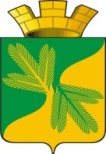 Ханты - Мансийский автономный округ – ЮграСоветский районАДМИНИСТРАЦИЯ ГОРОДСКОГО ПОСЕЛЕНИЯ ТАЁЖНЫЙП О С Т А Н О В Л Е Н И Е «12» декабря 2023 г.                                                                                                              № 208О наградах главы городского поселения Таежный и Благодарственном письме главы 
городского поселения ТаежныйРуководствуясь Федеральным законом от 06.10.2003 № 131-ФЗ «Об общих принципах организации местного самоуправления в Российской Федерации», Уставом 
городского поселения Таежный, в целях поощрения граждан, организаций городского поселения Таежный за многолетний плодотворный труд, высокий профессионализм, активное участие в общественной жизни городского поселения Таежный, а также трудовых коллективов предприятий, учреждений, организаций, внесших значительный вклад 
в социально-экономическое развитие городского поселения Таежный:Учредить награды главы городского поселения Таежный - Почётная грамота главы городского поселения Таежный, Благодарность главы городского поселения Таежный.2. Утвердить:1) Положение о наградах главы городского поселения Таежный (приложение 1);2) Положение о Благодарственном письме главы городского поселения Таежный (приложение 2).Постановление администрации городского поселения Таежный от 20.06.2016 № 137 
«О Почетной грамоте, Благодарности главы муниципального образования городское поселение Таежный» признать утратившим силу. 4. Разместить настоящее постановление на официальном сайте городского поселения Таежный.5. Настоящее постановление вступает в силу после его подписания.Глава   городского поселения Таёжный	                     	        			А.Р. Аширов Приложение 1к постановлению администрациигородского поселения Таежныйот 12.12.2023 № 208Положениео наградах главы городского поселения ТаежныйОбщие положенияНаградами главы городского поселения Таежный являются Почётная грамота главы городского поселения Таежный, Благодарность главы городского поселения Таежный.Награды главы городского поселения Таежный являются формой поощрения за заслуги в области местного самоуправления, экономики, науки, здравоохранения, образования, экологии, культуры, искусства, спорта, в социальной сфере, укреплении законности  и правопорядка, защите прав и свобод человека и гражданина, законотворческой деятельности, за активную общественную, благотворительную и иную деятельность, направленную на обеспечение благополучия городского поселения Таежный, повышение его статуса  и рост благосостояния населения городского поселения Таежный, за проявленные мужество, смелость и отвагу при исполнении служебного или гражданского долга.Наградой главы городского поселения Таежный  могут быть удостоены граждане Российской Федерации, прожившие и проработавшие в городском поселении Таежный не менее 5 лет на момент представления к награждению, в том числе пенсионеры (бывшие работники), представители общественных организаций и коллективы организаций, учреждений всех форм собственности, осуществляющие свою деятельность на территории городского поселения Таежный.В исключительных случаях за особый вклад в развитие городского поселения Таежный наградами главы городского поселения Таежный могут быть награждены граждане, прожившие и проработавшие в городском поселении Таежный менее 5 лет на момент представления к награждению, либо проживающие в других муниципальных образованиях, субъектах Российской Федерации.Граждане Российской Федерации, обучающиеся в организациях, осуществляющих образовательную деятельность в городском поселении Таежный, а также граждане, проживающие в городском поселении Таежный и представленные к награждению за спасение людей, могут быть удостоены наград без учета требований пункта 1.3. настоящего раздела.Субъекты внесения ходатайства о награждении
наградами главы городского поселения ТаежныйРуководители федеральных органов государственной власти, государственных предприятий, расположенных на территории городского поселения Таежный, вносят ходатайство в отношении:коллективов федеральных органов государственной власти, государственных предприятий, расположенных на территории городского повеления Таежный;работников государственных предприятий, расположенных на территории городского повеления Таежный;бывших работников, в том числе пенсионеров государственных предприятий, расположенных на территории городского повеления Таежный.Руководители общероссийских, региональных, районных и иных некоммерческих организаций вносят ходатайство в отношении лиц, осуществляющих деятельность в некоммерческих организациях.Руководители муниципальных учреждений городского повеления Таежный вносят ходатайство в отношении:коллективов муниципальных учреждений городского повеления Таежный;работников муниципальных учреждений городского повеления Таежный;бывших работников, в том числе пенсионеров, муниципальных учреждений городского повеления Таежный;граждан, обучающихся в организациях, осуществляющих образовательную деятельность в городском повелении Таежный;граждан, занимающихся в организациях, осуществляющих физкультурно-оздоровительную и спортивную деятельность в городском поселении Таежный. Руководители коммерческих организаций, в том числе индивидуальные предприниматели, осуществляющие свою деятельность на территории городского повеления Таежный вносят ходатайство в отношении:работников коммерческих организаций, расположенных на территории городского повеления Таежный;бывших работников, в том числе пенсионеров, коммерческих организаций расположенных на территории городского повеления Таежный.Почётная грамота главы городского поселения Таежный      Почётной грамотой главы городского повеления Таежный награждаются граждане, представители общественных организаций и коллективы организаций всех форм собственности, осуществляющих свою деятельность на территории городского повеления Таежный,
в связи с профессиональными праздниками и памятными датами, за заслуги 
в содействии проведению социальной и экономической политики городского повеления Таежный, развитие местного самоуправления, многолетнюю добросовестную работу (службу), высокое профессиональное мастерство, достижения в сфере экономики, науки, культуры, искусства, просвещения, спорта, здравоохранения, образования, строительства, осуществление мер по укреплению законности и правопорядка, охраны здоровья, жизни
и прав граждан.3.Благодарность главы городского поселения Таежный Благодарность главы городского повеления Таежный объявляется гражданам, коллективам организаций всех форм собственности, осуществляющих свою деятельность на территории городского повеления Таежный, представителям общественных организаций за:разработку и выполнение программ социально-экономического развития городского повеления Таежный, муниципальных программ городского повеления Таежный;выдающиеся спортивные достижения, победу в соревнованиях, турнирах, спартакиадах, конкурсах, фестивалях, смотрах, выставках, слетах и т.д. районного, окружного и всероссийского уровней; достижение высоких показателей в учебе;благотворительную, общественную и волонтерскую деятельность, успехи в деле воспитания;успешное выполнение конкретных поручений главы городского повеления Таежный;проявленные мужество, смелость и отвагу при исполнении служебного или гражданского долга.Порядок оформления, представления ходатайств и наградных документовХодатайство о представлении к награждению наградами главы городского повеления Таежный субъект внесения ходатайства оформляет в письменной форме на фирменном бланке с указанием юридического и почтового адреса и вносит на рассмотрение главе городского повеления Таежный.К ходатайству о представлении граждан к награждению Почётной грамотой главы городского повеления Таежный и Благодарностью главы городского повеления Таежный прилагаются следующие документы:- наградной лист формы № 1 (приложение 1);- согласие на обработку персональных данных (приложение 3).К ходатайству о представлении к награждению Почётной грамотой главы городского повеления Таежный и Благодарностью главы городского повеления Таежный коллектива организации прилагается наградной лист формы № 2 (приложение 2).Ходатайство о представлении к награждению наградами главы городского повеления Таежный вносится на рассмотрение главе городского повеления Таежный не менее чем за две недели до даты вручения.Глава городского поселения Таежный может принять решение о награждении без представления ходатайства. Решение главы городского повеления Таежный о награждении Почётной грамотой главы городского повеления Таежный и объявлении Благодарности главы городского повеления Таежный принимается в форме постановления администрации городского повеления Таежный.Повторное представление к награждению наградами главы городского повеления Таежный, производится не ранее, чем через два года после вручения последней награды главы городского поселения Таежный, при наличии новых заслуг. В случае утраты наград главы городского поселения Таежный, выдается дубликат награды на основании письменного заявления награжденного.Награды главы городского поселения Таежный вручаются на поселковых мероприятиях, совещаниях при главе городского поселения Таежный, в трудовых коллективах, в торжественной обстановке главой городского поселения Таежный или по его поручению заместителем главы городского повеления Таежный, субъектом внесения ходатайства, обратившимся о награждении.В исключительных случаях при наличии уважительных причин, в результате которых невозможно личное присутствие награждаемого, награда главы городского повеления Таежный может быть вручена представителю награждаемого лица.Награды главы городского повеления Таежный оформляются на бланках установленного  образца и подписываются главой городского повеления Таежный или исполняющим обязанности главы городского повеления Таежный, согласно приложениям 4, 5 к настоящему положению.Приложение 1к положению о наградахглавы городского поселения ТаежныйФорма № 1НАГРАДНОЙ ЛИСТ ______________________________________________________________________________указать вид награды главы городского повеления ТаежныйПриложение 2к положению о наградахглавы городского поселения ТаежныйФорма № 2Наградной лист
к награждению коллектива организации ______________________________________________________________________________указать вид награды главы городского повеления ТаежныйПриложение 3к положению о наградахглавы городского поселения ТаежныйСОГЛАСИЕна обработку персональных данных кандидата к награждениюЯ, ______________________________________________________________________________,(фамилия имя отчество)проживающий по адресу: _____________________________________________________________________________________________________________________________________,паспорт серия ______________ № _________, выданный ____________________________________________________________________________________________________________________(орган, выдавший паспорт, дата выдачи)В соответствии с Федеральным законом от 27.07.2006 № 152-ФЗ «О персональных данных», постановлением главы городского поселения Таежный от 12.12.2023 № 208 «О наградах главы городского поселения Таежный» выражаю согласие администрации городского поселения Таежный на:распространение в пределах администрации городского поселения Таежный следующих моих персональных данных: фамилии, имени, отчества, должности, места работы, пола, даты и места рождения, домашнего адреса, сведений об образовании, о награждении  государственными, ведомственными наградами, наградами, почетными званиями Ханты-Мансийского автономного округа - Югры, муниципального образования городского поселения Таежный, о трудовой деятельности;отнесение к общедоступным следующих моих персональных данных: фамилии, имени, отчества, сведений о занимаемой должности, награждении наградой главы городского поселения Таежный.Согласие вступает в силу со дня его подписания и действует в течение 1 года.Согласие на обработку персональных данных может быть отозвано мною путем направления оператору письменного отзыва.Оператор обязан прекратить обработку персональных данных с даты 
поступления указанного отзыва.Контактная информация субъекта персональных данных для предоставления 
информации об обработке персональных данных, а также в иных случаях, 
предусмотренных законодательством _____________________________________________                                                                (почтовый адрес, телефон, адрес электронной почты)______________________________________________________________________________________________________________________________________________________________________________«____» ____________ 20____ г.                __________________________________________                                                                 (личная подпись, расшифровка подписиПриложение 2к постановлению администрациигородского поселения Таежныйот 12.12.2023 № 208Положениео Благодарственном письме главы городского поселения ТаежныйБлагодарственное письмо главы городского поселения Таежный (далее Благодарственное письмо) является поощрением:за вклад в развитие городского поселения Таежный;за достижения в профессиональной, общественной, благотворительной и иной деятельности;за организацию, проведение и участие в мероприятиях районного, окружного 
и всероссийского уровней;к юбилейным датам: для организаций - 10 лет и каждые последующие 5 лет со дня основания, для граждан - 50 лет и далее каждые последующие 5 лет со дня рождения.Благодарственным письмом поощряются граждане Российской Федерации, иностранные граждане, лица без гражданства, коллективы организаций независимо от их организационно-правовой формы и формы собственности.Поощрение Благодарственным письмом осуществляется по инициативе главы городского поселения Таежный, заместителем главы городского поселения Таежный.В случае если поощрение Благодарственным письмом осуществляется 
по инициативе заместителя главы городского поселения Таежный, то они готовят ходатайство на имя главы городского поселения Таежный, в котором указывают следующую информацию:фамилию, имя, отчество (при его наличии) - для граждан Российской Федерации, иностранных граждан и лиц без гражданства;наименование и место нахождения - для коллективов организаций;информацию о достижениях, указанных в п. 1 настоящего положения.Благодарственное письмо оформляется на бланках установленного образца 
и подписываются главой городского поселения Таежный или исполняющим обязанности главы городского поселения Таежный.Дубликат Благодарственного письма взамен утраченного не выдается.Ханты - Мансийский автономный округ – ЮграСоветский районАДМИНИСТРАЦИЯ ГОРОДСКОГО ПОСЕЛЕНИЯ ТАЁЖНЫЙП О С Т А Н О В Л Е Н И Е 12 декабря 2023  года		                                                                                     № 209Об утверждении Программы  профилактики рисков причинения вреда (ущерба) охраняемым законом ценностям при осуществлении муниципального контроля в сфере благоустройства  на территории городского поселения Таежный, на 2024 год  В соответствии с частью 2 статьи 44 Федерального закона от 31 июля 2020 года    № 248-ФЗ «О государственном контроле (надзоре) и муниципальном контроле в Российской Федерации», Постановлением  Правительства РФ от 25 июня 2021 года № 990 «Об утверждении Правил разработки и утверждения контрольными (надзорными) органами программы профилактики рисков причинения вреда (ущерба) охраняемым законом ценностям»:  Утвердить Программу  профилактики рисков причинения вреда (ущерба) охраняемым законом ценностям при осуществлении муниципального контроля в сфере благоустройства  на территории городского поселения Таежный, на 2024 год (приложение).   Разместить настоящее постановление на официальном сайте городского поселения Таежный.3. Настоящее постановление вступает в силу после его подписания. Глава городского поселения Таёжный					               А.Р. Аширов       	     	          Приложение к постановлению администрации администрации городского Таежныйот 12.12.2023 № 209 Программа  профилактики рисков причинения вреда (ущерба) охраняемым законом ценностям при осуществлении муниципального контроля в сфере благоустройства  на территории городского поселения Таежный, на 2022 год (далее - программа)Раздел 1. Анализ текущего состояния осуществления муниципального контроля, описание текущего уровня развития профилактической деятельности контрольного органа, характеристика проблем, на решение которых направлена программаАнализ текущего состояния осуществления муниципального контроля в сфере благоустройства  на территории городского поселения Таежный. 	Муниципальный контроль в сфере благоустройства  на территории городского поселения Таежный (далее – муниципальный контроль) осуществляется администрацией городского поселения Таежный в соответствии с Федеральным законом от 06.10.2003 № 131-ФЗ «Об общих принципах организации местного самоуправления в Российской Федерации», Уставом городского поселения Таежный.Подконтрольными субъектами являются юридические лица и индивидуальные предприниматели, осуществляющие деятельность на территории городского поселения Таежный и граждане.Обязательные требования, требования, установленные муниципальными правовыми актами, оценка соблюдения которых является предметом муниципального контроля, закреплены в следующих правовых актах:- Закон Ханты-Мансийского автономного округа – Югры от 11 июня 2010 года № 102-оз «Об административных правонарушениях»;- решение Совета депутатов городского поселения Таёжный от 14.06.2018 № 245 «Об утверждении правил благоустройства городского поселения Таёжный».По состоянию на 01.10.2023 года количество подконтрольных субъектов юридических лиц и индивидуальных предпринимателей по муниципальному контролю составляет 10 субъектов. Мероприятия по муниципальному контролю в 2023 году не проводились. В  соответствии с постановлением Правительства Российской Федерации от 30.11.2020 № 1969 «Об особенностях формирования ежегодных планов проведения плановых проверок юридических лиц и индивидуальных предпринимателей на 2023 год, проведения проверок в 2023 году и внесении изменений в пункт 7 Правил подготовки органами государственного контроля (надзора) и органами муниципального контроля ежегодных планов проведения плановых проверок юридических лиц и индивидуальных предпринимателей» в 2023 году по муниципальному контролю не проводились плановые проверки в отношении юридических лиц, индивидуальных предпринимателей, отнесенных в соответствии с положениями статьи  4 Федерального закона  от 24.07.2007  № 209-ФЗ «О развитии малого и среднего предпринимательства в Российской Федерации» к субъектам малого предпринимательства. В   2023 году плановые (рейдовые) осмотры не проводились.  По результатам осуществления муниципального контроля за  период  с  января по октябрь 2023 года не зафиксированы случаи причинения вреда жизни и здоровью граждан, вреда животным, растениям, окружающей среде, объектам культурного наследия (памятникам истории и культуры) народов Российской Федерации, музейным предметам и музейным коллекциям, включенным в состав Музейного фонда Российской Федерации, особо ценным, в том числе уникальным, документам Архивного фонда Российской Федерации, документам, имеющим особое историческое, научное, культурное значение, входящим в состав национального библиотечного фонда, безопасности государства, возникновения чрезвычайных ситуации природного и техногенного характера. Риски причинения вреда охраняемым законом ценностям отсутствуют.   Текущий уровень развития профилактической деятельности контрольного органа, характеристика проблем, на решение которых направлена программа. Во исполнение статьи 8.2 Федерального закона 294-ФЗ «О защите прав юридических лиц и индивидуальных предпринимателей при осуществлении государственного контроля (надзора) и муниципального контроля», постановления Правительства Российской Федерации от 26.12.2018 № 1680 «Об утверждении общих требований к организации и осуществлению органами государственного контроля (надзора), органами муниципального контроля мероприятий по профилактике нарушений обязательных требований, требований, установленных муниципальными правовыми актами» утверждена Программа  мероприятий, направленных на профилактику нарушений обязательных требований, требований, установленных муниципальными правовыми актами,  при осуществлении муниципального контроля, на 2022 год (далее – Программа профилактики на 2022 год). С целью  профилактики нарушений обязательных требований, требований, установленных муниципальными правовыми актами, при осуществлении муниципального контроля, на официальном сайте органов местного самоуправления городского поселения Таежный размещены:- перечень нормативных правовых актов или их отдельных частей, содержащих обязательные требования, требования, установленные муниципальными правовыми актами, оценка соблюдения которых является предметом муниципального контроля за соблюдением правил благоустройства на территории городского поселения Таежный;- порядок организации и осуществления муниципального контроля за соблюдением Правил благоустройства территории городского поселения Таежный;- руководство по соблюдению обязательных требований, требований, установленных муниципальными правовыми актами при осуществлении муниципального контроля за соблюдением Правил благоустройства территории городского поселения Таежный;- порядок оформления и содержания плановых (рейдовых) заданий на проведение мероприятий по контролю без взаимодействия  с юридическими лицами, индивидуальными предпринимателями при осуществлении муниципального контроля за соблюдением правил благоустройства на территории городского поселения Таежный  и оформления результатов таких мероприятий;На постоянной основе проводится мониторинг Перечня нормативно правовых актов или их отдельных частей, содержащих обязательные требования, требования, установленные муниципальными правовыми актами, соблюдение которых оценивается при осуществлении муниципального контроля.Основные проблемы, на решение которых будет направлена программа профилактики: формирование ответственного, добросовестного, правового поведения контролируемых лиц и единого понимания обязательных требований у всех участников контрольной деятельности посредством проведения информирования,  консультирования и объявления предостережении.Раздел 2. Цели и задачи реализации программы2.1. Цели реализации программы:- стимулирование добросовестного соблюдения обязательных требований всеми контролируемыми лицами;- устранение условий, причин и факторов, способных привести к нарушениям обязательных требований и (или) причинению вреда (ущерба) охраняемым законом ценностям;- создание условий для доведения обязательных требований до контролируемых лиц, повышение информированности о способах их соблюдения.2.2. Задачи реализации программы:- снижение риска причинения вреда (ущерба) охраняемым законом ценностям;- формирование единого понимания обязательных требований у всех участников контрольной деятельности;-  повышение квалификации подконтрольных субъектов контрольного органа;- взаимодействие контрольного органа с контролируемыми лицами, в том числе проведение профилактических мероприятий, предоставление необходимой информации контролируемым лицам;Раздел 3. Перечень профилактических мероприятий, сроки (периодичность) их проведенияДля профилактики рисков причинения вреда охраняемым законом ценностям будут реализованы мероприятия, перечень, сроки и периодичность проведения которых, определены в приложении к настоящей Программе.Раздел 4. Показатели результативности и эффективности программыПоказателями  результативности и эффективности программы являются:- полнота информации, размещенная на  официальном сайте городского поселения Таежный в соответствии с приложением к настоящей Программе;- формирование ответственного, добросовестного, правового поведения контролируемых лиц и единого понимания обязательных требований у всех участников контрольной деятельности;- предотвращение нарушений обязательных требований и снижение рисков причинения вреда (ущерба) охраняемым законом ценностям; - снижение количества однотипных и повторяющихся нарушений одним и тем же подконтрольным субъектом.Приложение к Программе  профилактики рисков причинения вреда (ущерба) охраняемым законом ценностям при осуществлении муниципального контроля в сфере благоустройства  на территории городского поселения Таежный, на 2024 год Переченьпрофилактических мероприятий, сроки (периодичность) их проведения, в 2024 годуХанты - Мансийский автономный округ – ЮграСоветский районАДМИНИСТРАЦИЯ ГОРОДСКОГО ПОСЕЛЕНИЯ ТАЁЖНЫЙП О С Т А Н О В Л Е Н И Е 12 декабря  2023 года						                                      № 210Об утверждении Программы  профилактики рисков причинения вреда (ущерба) охраняемым законом ценностям при осуществлении муниципального жилищного контроля на территории городского поселения Таежный, на 2024 год  В соответствии с частью 2 статьи 44 Федерального закона от 31 июля 2020 года № 248-ФЗ «О государственном контроле (надзоре) и муниципальном контроле в Российской Федерации», постановлением Правительства Российской Федерации от 25 июня 2021 года № 990 «Об утверждении Правил разработки и утверждения контрольными (надзорными) органами программы профилактики рисков причинения вреда (ущерба) охраняемым законом ценностям»:  Утвердить Программу  профилактики рисков причинения вреда (ущерба) охраняемым законом ценностям при осуществлении муниципального жилищного контроля на территории городского поселения Таежный, на 2023 год, согласно приложению к настоящему постановлению.   Разместить настоящее постановление на официальном сайте городского поселения Таежный.3. Настоящее постановление вступает в силу после его подписания. Глава городского поселения Таёжный				                          А.Р.АшировПриложение к постановлению администрациигородского поселения Таежныйот 12.12.2023 № 210 Программа  профилактики рисков причинения вреда (ущерба) охраняемым законом ценностям при осуществлении муниципального жилищного контроля на территории городского поселения Таежный, на 2024 год (далее - программа)Настоящая программа профилактики рисков причинения вреда (ущерба) охраняемым законом ценностям при осуществлении муниципального жилищного  контроля на территории городского поселения Таежный на 2024 год (далее – программа профилактики), устанавливает порядок проведения профилактических мероприятий, направленных на предупреждение причинения вреда (ущерба) охраняемым законом ценностям, соблюдение которых оценивается в рамках осуществления муниципального жилищного контроля (далее – муниципальный контроль).Раздел 1. Анализ текущего состояния осуществления муниципального жилищного контроля, описание текущего уровня развития профилактической деятельности контрольного органа, характеристика проблем, на решение которых направлена программаАнализ текущего состояния осуществления муниципального жилищного контроля.Муниципальный жилищный контроль на территории городского поселения Таежный (далее - муниципальный жилищный контроль) осуществляется администрацией городского поселения Таежный в соответствии со статьей 20 Жилищного кодекса Российской Федерации, Федеральным законом от 06.10.2003 № 131-ФЗ «Об общих принципах организации местного самоуправления в Российской Федерации», Уставом городского поселения Таежный.Муниципальный жилищный контроль осуществляется в отношении муниципальных жилых помещений расположенных на территории муниципального образования городское поселение  Таежный.Подконтрольными субъектами муниципального жилищного контроля  являются юридические лица, индивидуальные предприниматели осуществляющие предпринимательскую деятельность на территории городского поселения Таежный, в отношении муниципального жилищного фонда. Обязательные требования, требования, установленные муниципальными правовыми актами, оценка соблюдения которых является предметом муниципального жилищного контроля, закреплены в следующих нормативных правовых  актах:- Жилищный кодекс Российской Федерации;- Федеральный закон от 23 ноября 2009 года № 261-ФЗ «Об энергосбережении и о повышении энергетической эффективности и о внесении изменений в отдельные законодательные акты Российской Федерации»;- постановление Правительства РФ от 13.08.2006 № 491 «Об утверждении Правил содержания общего имущества в многоквартирном доме и правил изменения размера платы за содержание жилого помещения в случае оказания услуг и выполнения работ по управлению, содержанию и ремонту общего имущества в многоквартирном доме ненадлежащего качества и (или) с перерывами, превышающими установленную продолжительность»;- постановление Правительства Российской Федерации от 06.05.2011 № 354 «О предоставлении коммунальных услуг собственникам и пользователям помещений в многоквартирных домах и жилых домов»;- постановление Госстроя РФ от 27.09.2003 № 170 «Об утверждении Правил и норм технической эксплуатации жилищного фонда»;- постановление Правительства РФ от 03.04.2013 № 290 «О минимальном перечне услуг и работ, необходимых для обеспечения надлежащего содержания общего имущества в многоквартирном доме, и порядке их оказания и выполнения»;Количество подконтрольных субъектов, по муниципальному жилищному  контролю на территории городского поселения Таежный составляет 4 единицы. В  соответствии с постановлением Правительства Российской Федерации от 30.11.2020 № 1969 «Об особенностях формирования ежегодных планов проведения плановых проверок юридических лиц и индивидуальных предпринимателей на 2021 год, проведения проверок в 2021 году и внесении изменений в пункт 7 Правил подготовки органами государственного контроля (надзора) и органами муниципального контроля ежегодных планов проведения плановых проверок юридических лиц и индивидуальных предпринимателей» в 2023 году по муниципальному жилищному контролю не проводились плановые проверки в отношении юридических лиц, индивидуальных предпринимателей, отнесенных в соответствии с положениями статьи  4 Федерального закона  от 24.07.2007  № 209-ФЗ «О развитии малого и среднего предпринимательства в Российской Федерации» к субъектам малого предпринимательства.В рамках осуществления муниципального жилищного контроля за период с января по октябрь 2023 года внеплановые выездные проверки в отношении юридического лица, осуществляющего деятельность по управлению многоквартирными домами (далее – МКД) на территории городского поселения Таежный не проводились.Текущий уровень развития профилактической деятельности контрольного органа, характеристика проблем, на решение которых направлена программа. Во исполнение статьи 8.2 Федерального закона 294-ФЗ «О защите прав юридических лиц и индивидуальных предпринимателей при осуществлении государственного контроля (надзора) и муниципального контроля», постановления Правительства Российской Федерации от 26.12.2018 № 1680 «Об утверждении общих требований к организации и осуществлению органами государственного контроля (надзора), органами муниципального контроля мероприятий по профилактике нарушений обязательных требований, требований, установленных муниципальными правовыми актами» утверждена Программа  мероприятий, направленных на профилактику нарушений обязательных требований, требований, установленных муниципальными правовыми актами,  при осуществлении муниципального контроля, на 2022 год (далее – Программа профилактики на 2022 год). В соответствии с утвержденной Программой профилактики на 2022 года администрацией городского поселения Таежный осуществлялись мероприятия по профилактике правонарушений обязательных требований, требований, установленных муниципальными правовыми актами,  при осуществлении муниципального жилищного контроля.  С целью информирования подконтрольных субъектов по вопросам соблюдения обязательных требований на официальном сайте органов местного самоуправления городского поселения Таежный  размещена следующая информация:- руководство по соблюдению обязательных требований, предъявляемых  при осуществлении мероприятий по муниципальному жилищному контролю;- форма  проверочного листа (списка контрольных вопросов), используемого при проведении плановых проверок по муниципальному жилищному контролю в отношении юридических лиц, индивидуальных предпринимателей;- перечень нормативных правовых актов или их отдельных частей, содержащих обязательные требования, требования, установленные муниципальными правовыми актами, оценка соблюдения которых является предметом муниципального жилищного контроля на территории городского поселения Таежный, а так же текстов нормативно правовых актов;- порядок организации и осуществления муниципального жилищного контроля;На постоянной основе проводится мониторинг Перечня нормативно правовых актов или их отдельных частей, содержащих обязательные требования, требования, установленные муниципальными правовыми актами, соблюдение которых оценивается при осуществлении муниципального жилищного контроля.Основные проблемы, на решение которых будет направлена программа профилактики: формирование ответственного, добросовестного, правового поведения контролируемых лиц и единого понимания обязательных требований у всех участников контрольной деятельности посредством проведения информирования и консультирования.Раздел 2. Цели и задачи реализации программы2.1. Цели реализации программы:- стимулирование добросовестного соблюдения обязательных требований всеми контролируемыми лицами;- устранение условий, причин и факторов, способных привести к нарушениям обязательных требований и (или) причинению вреда (ущерба) охраняемым законом ценностям;- создание условий для доведения обязательных требований до контролируемых лиц, повышение информированности о способах их соблюдения.2.2. Задачи реализации программы:- снижение риска причинения вреда (ущерба) охраняемым законом ценностям;- формирование единого понимания обязательных требований у всех участников контрольной деятельности;-  повышение квалификации подконтрольных субъектов контрольного органа;- взаимодействие контрольного органа с контролируемыми лицами, в том числе проведение профилактических мероприятий, предоставление необходимой информации контролируемым лицам; Раздел 3. Перечень профилактических мероприятий, сроки (периодичность) их проведенияДля профилактики рисков причинения вреда охраняемым законом ценностям будут реализованы мероприятия, перечень, сроки и периодичность проведения которых, определены в приложении к настоящей Программе.Раздел 4. Показатели результативности и эффективности программыПоказателями  результативности и эффективности программы являются:- полнота информации, размещенная на официальном сайте органов местного самоуправления городского поселения Таежный в сети «Интернет» в соответствии с приложением к настоящей Программе;- формирование ответственного, добросовестного, правового поведения контролируемых лиц и единого понимания обязательных требований у всех участников контрольной деятельности;- предотвращение нарушений обязательных требований и снижение рисков причинения вреда (ущерба) охраняемым законом ценностям. - снижение количества однотипных и повторяющихся нарушений одним и тем же подконтрольным субъектом.Приложение к Программе  профилактики рисков причинения вреда (ущерба) охраняемым законом ценностям при осуществлении муниципального жилищного контроля на территории городского  поселения Таежный, на 2024 год Перечень профилактических мероприятий, сроки (периодичность) их проведения, в 2024 году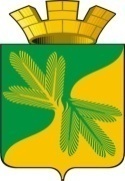 МУНИЦИПАЛЬНОЕ СРЕДСТВО МАССОВОЙ ИНФОРМАЦИИ ОРГАНОВ МЕСТНОГО САМОУПРАВЛЕНИЯГОРОДСКОГО ПОСЕЛЕНИЯ ТАЁЖНЫЙОФИЦИАЛЬНО:ОФИЦИАЛЬНЫМ ОПУБЛИКОВАНИЕМ МУНИЦИПАЛЬНЫХ ПРАВОВЫХ АКТОВ ЯВЛЯЕТСЯ ИХ ОПУБЛИКОВАНИЕ В ГАЗЕТЕ  «ВЕСТНИК ТАЁЖНОГО СТАТЬЯ 35 ПУНКТ 3 УСТАВА ГОРОДСКОГОПОСЕЛЕНИЯ ТАЁЖНЫЙ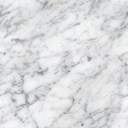 1. Фамилия1. Фамилияимя, отчествоимя, отчество2. Должность, место работы (службы, учебы, осуществления деятельности)2. Должность, место работы (службы, учебы, осуществления деятельности)2. Должность, место работы (службы, учебы, осуществления деятельности)2. Должность, место работы (службы, учебы, осуществления деятельности)2. Должность, место работы (службы, учебы, осуществления деятельности)2. Должность, место работы (службы, учебы, осуществления деятельности)(точное наименование должности, места работы (наименование органа, юридического лица, общественной организации)(точное наименование должности, места работы (наименование органа, юридического лица, общественной организации)(точное наименование должности, места работы (наименование органа, юридического лица, общественной организации)(точное наименование должности, места работы (наименование органа, юридического лица, общественной организации)(точное наименование должности, места работы (наименование органа, юридического лица, общественной организации)(точное наименование должности, места работы (наименование органа, юридического лица, общественной организации)(точное наименование должности, места работы (наименование органа, юридического лица, общественной организации)(точное наименование должности, места работы (наименование органа, юридического лица, общественной организации)3. Пол4. Дата рождения4. Дата рождения4. Дата рождения4. Дата рождения(число, месяц, год)(число, месяц, год)(число, месяц, год)(число, месяц, год)5. Место рождения5. Место рождения5. Место рождения5. Место рождения(субъект РФ, район, населенный пункт)(субъект РФ, район, населенный пункт)(субъект РФ, район, населенный пункт)(субъект РФ, район, населенный пункт)(субъект РФ, район, населенный пункт)(субъект РФ, район, населенный пункт)(субъект РФ, район, населенный пункт)(субъект РФ, район, населенный пункт)(субъект РФ, район, населенный пункт)6. Образование6. Образование(уровень образования, специальность по диплому, наименование организации, осуществляющей обучение, год окончания)(уровень образования, специальность по диплому, наименование организации, осуществляющей обучение, год окончания)(уровень образования, специальность по диплому, наименование организации, осуществляющей обучение, год окончания)(уровень образования, специальность по диплому, наименование организации, осуществляющей обучение, год окончания)(уровень образования, специальность по диплому, наименование организации, осуществляющей обучение, год окончания)(уровень образования, специальность по диплому, наименование организации, осуществляющей обучение, год окончания)(уровень образования, специальность по диплому, наименование организации, осуществляющей обучение, год окончания)(уровень образования, специальность по диплому, наименование организации, осуществляющей обучение, год окончания)(уровень образования, специальность по диплому, наименование организации, осуществляющей обучение, год окончания)(уровень образования, специальность по диплому, наименование организации, осуществляющей обучение, год окончания)(уровень образования, специальность по диплому, наименование организации, осуществляющей обучение, год окончания)7. Сведения о наградах7. Сведения о наградах7. Сведения о наградах(вид награды и год награждения)(вид награды и год награждения)(вид награды и год награждения)(вид награды и год награждения)(вид награды и год награждения)(вид награды и год награждения)(вид награды и год награждения)(вид награды и год награждения)(вид награды и год награждения)(вид награды и год награждения)(вид награды и год награждения)(вид награды и год награждения)(вид награды и год награждения)(вид награды и год награждения)8. Домашний адрес8. Домашний адрес8. Домашний адрес8. Домашний адрес8. Домашний адрес(индекс, улица, дом, корпус, квартира, населенный пункт, район, субъект РФ)(индекс, улица, дом, корпус, квартира, населенный пункт, район, субъект РФ)(индекс, улица, дом, корпус, квартира, населенный пункт, район, субъект РФ)(индекс, улица, дом, корпус, квартира, населенный пункт, район, субъект РФ)(индекс, улица, дом, корпус, квартира, населенный пункт, район, субъект РФ)(индекс, улица, дом, корпус, квартира, населенный пункт, район, субъект РФ)(индекс, улица, дом, корпус, квартира, населенный пункт, район, субъект РФ)(индекс, улица, дом, корпус, квартира, населенный пункт, район, субъект РФ)(индекс, улица, дом, корпус, квартира, населенный пункт, район, субъект РФ)9. Общий стаж работы:9. Общий стаж работы:9. Общий стаж работы:9. Общий стаж работы:9. Общий стаж работы:9. Общий стаж работы:9. Общий стаж работы:9. Общий стаж работы:9. Общий стаж работы:9. Общий стаж работы:9. Общий стаж работы:9. Общий стаж работы:10. Стаж работы в Советском районе:10. Стаж работы в Советском районе:10. Стаж работы в Советском районе:10. Стаж работы в Советском районе:10. Стаж работы в Советском районе:10. Стаж работы в Советском районе:10. Стаж работы в Советском районе:10. Стаж работы в Советском районе:10. Стаж работы в Советском районе:10. Стаж работы в Советском районе:10. Стаж работы в Советском районе:10. Стаж работы в Советском районе:11. Стаж работы в организации, учреждении:11. Стаж работы в организации, учреждении:11. Стаж работы в организации, учреждении:11. Стаж работы в организации, учреждении:11. Стаж работы в организации, учреждении:11. Стаж работы в организации, учреждении:11. Стаж работы в организации, учреждении:11. Стаж работы в организации, учреждении:11. Стаж работы в организации, учреждении:11. Стаж работы в организации, учреждении:11. Стаж работы в организации, учреждении:11. Стаж работы в организации, учреждении:12. Характеристика с указанием конкретных заслуг кандидата:12. Характеристика с указанием конкретных заслуг кандидата:12. Характеристика с указанием конкретных заслуг кандидата:12. Характеристика с указанием конкретных заслуг кандидата:12. Характеристика с указанием конкретных заслуг кандидата:12. Характеристика с указанием конкретных заслуг кандидата:12. Характеристика с указанием конкретных заслуг кандидата:12. Характеристика с указанием конкретных заслуг кандидата:12. Характеристика с указанием конкретных заслуг кандидата:12. Характеристика с указанием конкретных заслуг кандидата:12. Характеристика с указанием конкретных заслуг кандидата:12. Характеристика с указанием конкретных заслуг кандидата:12. Характеристика с указанием конкретных заслуг кандидата:12. Характеристика с указанием конкретных заслуг кандидата:Должность субъекта                                     внесения ходатайстваДолжность субъекта                                     внесения ходатайстваДолжность субъекта                                     внесения ходатайстваДолжность субъекта                                     внесения ходатайстваДолжность субъекта                                     внесения ходатайстваДолжность субъекта                                     внесения ходатайстваДолжность субъекта                                     внесения ходатайства(подпись)(фамилия, инициалы)(фамилия, инициалы)«____» __________________20___г.«____» __________________20___г.«____» __________________20___г.«____» __________________20___г.«____» __________________20___г.«____» __________________20___г.«____» __________________20___г.1. Наименование организации(точное наименование организации, учреждения  с указанием организационно-правовой формы)(точное наименование организации, учреждения  с указанием организационно-правовой формы)(точное наименование организации, учреждения  с указанием организационно-правовой формы)(точное наименование организации, учреждения  с указанием организационно-правовой формы)2. Дата создания 2. Дата создания (число, месяц, год)(число, месяц, год)(число, месяц, год)(число, месяц, год)(число, месяц, год)3. Какими наградами награжден коллектив 3. Какими наградами награжден коллектив 3. Какими наградами награжден коллектив 3. Какими наградами награжден коллектив 3. Какими наградами награжден коллектив 3. Какими наградами награжден коллектив 3. Какими наградами награжден коллектив (вид награды и год награждения)(вид награды и год награждения)(вид награды и год награждения)(вид награды и год награждения)(вид награды и год награждения)(вид награды и год награждения)(вид награды и год награждения)(вид награды и год награждения)4. Фактический адрес4. Фактический адрес4. Фактический адрес(индекс, район, населенный пункт, улица, дом, корпус)(индекс, район, населенный пункт, улица, дом, корпус)(индекс, район, населенный пункт, улица, дом, корпус)(индекс, район, населенный пункт, улица, дом, корпус)(индекс, район, населенный пункт, улица, дом, корпус)5. Юридический адрес5. Юридический адрес5. Юридический адрес(индекс, район, населенный пункт, улица, дом, корпус)(индекс, район, населенный пункт, улица, дом, корпус)(индекс, район, населенный пункт, улица, дом, корпус)(индекс, район, населенный пункт, улица, дом, корпус)(индекс, район, населенный пункт, улица, дом, корпус)6. Сведения о вкладе коллектива организации, учреждения:6. Сведения о вкладе коллектива организации, учреждения:6. Сведения о вкладе коллектива организации, учреждения:6. Сведения о вкладе коллектива организации, учреждения:6. Сведения о вкладе коллектива организации, учреждения:6. Сведения о вкладе коллектива организации, учреждения:6. Сведения о вкладе коллектива организации, учреждения:6. Сведения о вкладе коллектива организации, учреждения:Должность субъекта                                    внесения ходатайстваДолжность субъекта                                    внесения ходатайстваДолжность субъекта                                    внесения ходатайстваДолжность субъекта                                    внесения ходатайстваДолжность субъекта                                    внесения ходатайства(подпись)(фамилия, инициалы)(фамилия, инициалы)«____» __________________20___г.«____» __________________20___г.«____» __________________20___г.«____» __________________20___г.«____» __________________20___г.№ п/пПеречень профилактических мероприятийНаименование профилактического мероприятияСроки (периодичность) проведения Ожидаемый результатАдресаты мероприятийОтветственное подразделение и (или) должностные лица1.Информирование(Информирование осуществляется посредством размещения информации на официальном сайте городского поселения Таежный, в средствах массовой информации, в личных кабинетах контролируемых лиц в государственных информационных системах (при их наличии) и в иных формах)      Размещение текстов нормативных правовых актов, регулирующих осуществление муниципального контроляпостоянноПовышение информированности в части соблюдения обязательных требованийКонтролируемые лицаАдминистрация городского поселения Таежеый1.Информирование(Информирование осуществляется посредством размещения информации на официальном сайте городского поселения Таежный, в средствах массовой информации, в личных кабинетах контролируемых лиц в государственных информационных системах (при их наличии) и в иных формах)           Размещение сведений об изменениях, внесенных в нормативные правовые акты, регулирующие осуществление муниципального контроля, о сроках и порядке их вступления в силу.По мере внесения измененийПовышение информированности в части соблюдения обязательных требованийКонтролируемые лицаАдминистрация городского поселения Таежеый1.Информирование(Информирование осуществляется посредством размещения информации на официальном сайте городского поселения Таежный, в средствах массовой информации, в личных кабинетах контролируемых лиц в государственных информационных системах (при их наличии) и в иных формах)           Размещение Перечня объектов по муниципальному контролю постоянноПовышение прозрачности системы контрольно-надзорной деятельностиКонтролируемые лицаАдминистрация городского поселения Таежеый1.Информирование(Информирование осуществляется посредством размещения информации на официальном сайте городского поселения Таежный, в средствах массовой информации, в личных кабинетах контролируемых лиц в государственных информационных системах (при их наличии) и в иных формах)           Размещение Программы  профилактики рисков причинения вреда (ущерба) охраняемым законом ценностям при осуществлении муниципального контроля в сфере благоустройства  на территории городского поселения Таежный, на 2024 год  постоянноПовышение информированности в части соблюдения обязательных требованийКонтролируемые лицаАдминистрация городского поселения Таежеый1.Информирование(Информирование осуществляется посредством размещения информации на официальном сайте городского поселения Таежный, в средствах массовой информации, в личных кабинетах контролируемых лиц в государственных информационных системах (при их наличии) и в иных формах)          Размещение доклада о муниципальном контроле за 2023 год.1 раз в годПовышение прозрачности системы контрольно-надзорной деятельностиКонтролируемые лицаАдминистрация городского поселения Таежеый2.Консультирование        (Консультирование осуществляется по телефону, посредством видео-конференц-связи, на личном приеме, в письменной форме, в ходе проведения профилактических мероприятий, контрольных мероприятий.        Консультирование осуществляется по следующим вопросам:      1)	организация и осуществление муниципального контроля;     2)	порядок осуществления профилактических, контрольных мероприятий, установленных Положением о муниципальном контроле в сфере благоустройства  на территории  городского поселения Таежный, утвержденного решением Совета Депутатов городского поселения Таежный от 30.09.2021 № 146.3) применение мер ответственности за нарушение обязательных требований.      Проведение личного приема директором МБУ «Служба благоустройства г.п. Таежный»Вторник с 14:00 до 16:00Запись по телефону 7-85-41Повышение уровня правовой грамотности контролируемых лицКонтролируемые лицаДиректор МБУ «Служба благоустройства г.п. Таежный»2.Консультирование        (Консультирование осуществляется по телефону, посредством видео-конференц-связи, на личном приеме, в письменной форме, в ходе проведения профилактических мероприятий, контрольных мероприятий.        Консультирование осуществляется по следующим вопросам:      1)	организация и осуществление муниципального контроля;     2)	порядок осуществления профилактических, контрольных мероприятий, установленных Положением о муниципальном контроле в сфере благоустройства  на территории  городского поселения Таежный, утвержденного решением Совета Депутатов городского поселения Таежный от 30.09.2021 № 146.3) применение мер ответственности за нарушение обязательных требований.     Проведение личного приема главой городского поселения ТаежныйВторник с 14:00 до 16:00Запись по телефону 7-85-41Повышение уровня правовой грамотности контролируемых лицКонтролируемые лицаГлава городского поселения Таежный3.Объявление предостережения(В случае наличия у контрольного органа сведений о готовящихся нарушениях обязательных требований или признаках нарушений обязательных требований и (или) в случае отсутствия подтвержденных данных о том, что нарушение обязательных требований причинило вред (ущерб) охраняемым законом ценностям либо создало угрозу причинения вреда (ущерба) охраняемым законом ценностям, контрольный орган объявляет контролируемому лицу предостережение о недопустимости нарушения обязательных требований и предлагает принять меры по обеспечению соблюдения обязательных требований)Объявление предостережения о недопустимости нарушения обязательных требованийПо мере получения сведений о признаках нарушенийМинимизация возможных рисков нарушений обязательных требованийКонтролируемые лицаАдминистрация городского поселения Таежный№ п/пПеречень профилактических мероприятийНаименование профилактического мероприятияСроки (периодичность) проведения Ожидаемый результатАдресаты мероприятийОтветственное подразделение и (или) должностные лица1.Информирование(Информирование осуществляется посредством размещения информации на официальных веб-сайтах органов местного самоуправления городского поселения Таежный, в средствах массовой информации, в личных кабинетах контролируемых лиц в государственных информационных системах (при их наличии) и в иных формах)      Размещение текстов нормативных правовых актов, регулирующих осуществление муниципального жилищного контроля на территории городского поселения Таежный.постоянноПовышение информированности в части соблюдения обязательных требованийКонтролируемые лицаАдминистрация городского поселения Таежный1.Информирование(Информирование осуществляется посредством размещения информации на официальных веб-сайтах органов местного самоуправления городского поселения Таежный, в средствах массовой информации, в личных кабинетах контролируемых лиц в государственных информационных системах (при их наличии) и в иных формах)           Размещение сведений об изменениях, внесенных в нормативные правовые акты, регулирующие осуществление муниципального контроля, о сроках и порядке их вступления в силу.По мере внесения измененийПовышение информированности в части соблюдения обязательных требованийКонтролируемые лицаАдминистрация городского поселения Таежный1.Информирование(Информирование осуществляется посредством размещения информации на официальных веб-сайтах органов местного самоуправления городского поселения Таежный, в средствах массовой информации, в личных кабинетах контролируемых лиц в государственных информационных системах (при их наличии) и в иных формах)           Размещение Перечня нормативных правовых актов с указанием структурных единиц этих актов, содержащих обязательные требования, оценка соблюдения которых является предметом муниципального жилищного контроля, а также информацию о мерах ответственности, применяемых при нарушении обязательных требований, с текстами в действующей редакции.постоянноПовышение информированности с целью дальнейшего предотвращения нарушений обязательных требований и снижения рисков причинения вреда (ущерба) охраняемым законом ценностямКонтролируемые лицаАдминистрация городского поселения Таежный1.Информирование(Информирование осуществляется посредством размещения информации на официальных веб-сайтах органов местного самоуправления городского поселения Таежный, в средствах массовой информации, в личных кабинетах контролируемых лиц в государственных информационных системах (при их наличии) и в иных формах)           Размещение Перечня объектов по муниципальному жилищному контролю.постоянноПовышение прозрачности системы контрольно-надзорной деятельностиКонтролируемые лицаАдминистрация городского поселения Таежный1.Информирование(Информирование осуществляется посредством размещения информации на официальных веб-сайтах органов местного самоуправления городского поселения Таежный, в средствах массовой информации, в личных кабинетах контролируемых лиц в государственных информационных системах (при их наличии) и в иных формах)           Размещение Программы профилактики рисков причинения вреда охраняемым законом ценностям при осуществлении муниципального жилищного контроля на территории городского поселения Таежный, на 2024 год.постоянноПовышение информированности в части соблюдения обязательных требованийКонтролируемые лицаАдминистрация городского поселения Таежный1.Информирование(Информирование осуществляется посредством размещения информации на официальных веб-сайтах органов местного самоуправления городского поселения Таежный, в средствах массовой информации, в личных кабинетах контролируемых лиц в государственных информационных системах (при их наличии) и в иных формах)          Размещение доклада о муниципальном контроле, за 2023 год.1 раз в годПовышение прозрачности системы контрольно-надзорной деятельностиКонтролируемые лицаАдминистрация городского поселения Таежный2.Консультирование        (Консультирование осуществляется по телефону, посредством видео-конференц-связи, на личном приеме, в письменной форме, в ходе проведения профилактических мероприятий, контрольных мероприятий.        Консультирование осуществляется по следующим вопросам:      1)	организация и осуществление муниципального жилищного контроля;     2)	порядок осуществления профилактических, контрольных мероприятий, установленных Положением о виде муниципального жилищного контроля, утвержденного решением Совета Депутатов городского поселения Таежный  от 30.09.2021 № 147;     3)	о мерах ответственности за нарушение обязательных требований, установленных жилищным законодательством, законодательством об энергосбережении и о повышении энергетической эффективности в отношении муниципального жилищного фонда.      Проведение личного приема главным специалистом по жилищным отношениям администрации городского поселения Таежныйвторник с 14:00 до 16:00Запись по телефону 8(34675) 7-82-32 Повышение уровня правовой грамотности контролируемых лицКонтролируемые лицаглавный специалистом по жилищным отношениям администрации городского поселения Таежный 2.Консультирование        (Консультирование осуществляется по телефону, посредством видео-конференц-связи, на личном приеме, в письменной форме, в ходе проведения профилактических мероприятий, контрольных мероприятий.        Консультирование осуществляется по следующим вопросам:      1)	организация и осуществление муниципального жилищного контроля;     2)	порядок осуществления профилактических, контрольных мероприятий, установленных Положением о виде муниципального жилищного контроля, утвержденного решением Совета Депутатов городского поселения Таежный  от 30.09.2021 № 147;     3)	о мерах ответственности за нарушение обязательных требований, установленных жилищным законодательством, законодательством об энергосбережении и о повышении энергетической эффективности в отношении муниципального жилищного фонда.     Проведение личного приема главой городского поселения таежныйвторник с 14:00 до 16:00Запись по телефону 8(34675) 7-82-41Повышение уровня правовой грамотности контролируемых лицКонтролируемые лицаГлава городского поселения Таежный